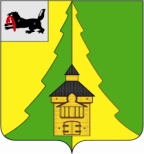 Российская Федерация	Иркутская область	Нижнеилимский муниципальный район	АДМИНИСТРАЦИЯ			ПОСТАНОВЛЕНИЕОт « _6_» _августа_ 2021 г. №  _686_   	г. Железногорск-ИлимскийНа основании письма от 17.06.2021 г. № 324 поступившего от администрации муниципального образования «Коршуновское сельское поселение», в соответствии с гл. 4 «Порядок разработки и утверждения органами местного самоуправления муниципальных образований Иркутской области схемы размещения нестационарных торговых объектов», утвержденного приказом службы потребительского рынка и лицензирования Иркутской области № 3-спр от 20.01.2011 г. (с изменеиями и дополнениями), администрация Нижнеилимского муниципального районаПОСТАНОВЛЯЕТ:1. Внести изменение в постановление администрации Нижнеилимского муниципального района от 29.12.2020 г. № 1230 «О размещении нестационарных торговых объектов на территории МО «Нижнеилимский район» на 2021 год»:1.1. Включить в приложение № 1 к постановлению администрации Нижнеилимского муниципального района от 29.12.2020 г. № 1230 «О размещении нестационарных торговых объектов на территории МО «Нижнеилимский район» на 2021 год», строку 23 согласно приложению к настоящему постановлению.2.  Настоящее Постановление опубликовать в периодическом печатном издании «Вестник Думы и администрации Нижнеилимского муниципального района» и на официальном сайте МО «Нижнеилимский район».3. Контроль за исполнением постановления возложить на заместителя мэра района по экономической политике и цифровому развитию Чудинова Е.В..Мэр района                                                       М.С. РомановРассылка: в дело-2, ОСЭР, адм. комиссия, ОМВД,  Роспотребнадзор, администрация Коршуновского СП. Лукшиц А.В. 8(39566)3-15-81ПриложениеПриложениек постановлению администрациик постановлению администрацииНижнеилимского муниципального районаНижнеилимского муниципального района№ _1230_ от "_29_"_декабря_ 2020 г.№ _1230_ от "_29_"_декабря_ 2020 г.СХЕМАСХЕМАСХЕМАСХЕМАСХЕМАСХЕМАСХЕМАСХЕМАРАЗМЕЩЕНИЯ НЕСТАЦИОНАРНЫХ ТОРГОВЫХ ОБЪЕКТОВ НА ТЕРРИТОРИИ МО "НИЖНЕИЛИМСКИЙ РАЙОН"  НА  2021  ГОДРАЗМЕЩЕНИЯ НЕСТАЦИОНАРНЫХ ТОРГОВЫХ ОБЪЕКТОВ НА ТЕРРИТОРИИ МО "НИЖНЕИЛИМСКИЙ РАЙОН"  НА  2021  ГОДРАЗМЕЩЕНИЯ НЕСТАЦИОНАРНЫХ ТОРГОВЫХ ОБЪЕКТОВ НА ТЕРРИТОРИИ МО "НИЖНЕИЛИМСКИЙ РАЙОН"  НА  2021  ГОДРАЗМЕЩЕНИЯ НЕСТАЦИОНАРНЫХ ТОРГОВЫХ ОБЪЕКТОВ НА ТЕРРИТОРИИ МО "НИЖНЕИЛИМСКИЙ РАЙОН"  НА  2021  ГОДРАЗМЕЩЕНИЯ НЕСТАЦИОНАРНЫХ ТОРГОВЫХ ОБЪЕКТОВ НА ТЕРРИТОРИИ МО "НИЖНЕИЛИМСКИЙ РАЙОН"  НА  2021  ГОДРАЗМЕЩЕНИЯ НЕСТАЦИОНАРНЫХ ТОРГОВЫХ ОБЪЕКТОВ НА ТЕРРИТОРИИ МО "НИЖНЕИЛИМСКИЙ РАЙОН"  НА  2021  ГОДРАЗМЕЩЕНИЯ НЕСТАЦИОНАРНЫХ ТОРГОВЫХ ОБЪЕКТОВ НА ТЕРРИТОРИИ МО "НИЖНЕИЛИМСКИЙ РАЙОН"  НА  2021  ГОДРАЗМЕЩЕНИЯ НЕСТАЦИОНАРНЫХ ТОРГОВЫХ ОБЪЕКТОВ НА ТЕРРИТОРИИ МО "НИЖНЕИЛИМСКИЙ РАЙОН"  НА  2021  ГОД№ п/пАдрес расположения (место расположения) нестационарного торгового объектаВид нестационарного торгового объекта (палатка, киоск, автолавка, лоток и другое)Специализация нестационарного торгового объекта (ассортимент реализуемой продукции)Возможность размещения нестационарного торгового объекта субъектом малого и среднего предпринимательства (да/нет)Площадь нестационарного торгового объекта (кв.м.)Собственник земельного участка, на котором расположен нестационарный торговый объектСрок, период размещения нестационарного торгового объекта123456891г.Железногорск-Илимский, 6 квартал, район № 12Апавильоновощи, фруктыда60Администрация МО "Железногорск-Илимское городское поселение"с 01.01.2021 г.    по 31.12.2021 г.2г.Железногорск-Илимскитй, 3 квартал, дом 37павильонМастерская по ремонту автомобилейда100Администрация МО "Железногорск-Илимское городское поселение"с 01.01.2021 г.    по 31.12.2021 г.3г.Железногорск-Илимский, 6 квартал, в район магазина "Сафина"лотоковощи, фруктыда10Администрация МО "Железногорск-Илимское городское поселение"с 16.05.2021 г.    по 15.10.2021 г.4г.Железногорск-Илимский, 1 квартал, район д.42акиоскобщественное питаниеда12Администрация МО "Железногорск-Илимское городское поселение"с 01.01.2021 г.    по 31.12.2021 г.5г.Железногорск-Илимскитй, 6 квартал, район д.6палаткаовощи, фруктыда10Администрация МО "Железногорск-Илимское городское поселение"с 16.05.2021 г.    по 15.10.2021 г.6г.Железногорск-Илимскитй, 10 квартал, район д.2А (Почта)палаткаовощи, фруктыда10Администрация МО "Железногорск-Илимское городское поселение"с 16.05.2021 г.    по 15.10.2021 г.7г.Железногорск-Илимский, ул.Янгеля 16павильоновощи, фруктыда38Администрация МО "Железногорск-Илимское городское поселение"с 01.01.2021 г.    по 31.12.2021 г.8г.Железногорск-Илимский, ул.Иващенко 22павильонтовары строительного назначенияда96Администрация МО "Железногорск-Илимское городское поселение"с 01.01.2021 г.    по 31.12.2021 г.9г.Железногорск-Илимский, 8 квартал,д.20киоскпечатная продукция, канцелярские товарыда17,5Администрация МО "Железногорск-Илимское городское поселение"с 01.01.2021 г.    по 31.12.2021 г.10г.Железногорск-Илимский, 6 квартал, д.6киоскпечатная продукция, канцелярские товарыда16,5Администрация МО "Железногорск-Илимское городское поселение"с 01.01.2021 г.    по 31.12.2021 г.11г.Железногорск-Илимский, 3 квартал, район маг.№21киоскпечатная продукция, канцелярские товарыда16,5Администрация МО "Железногорск-Илимское городское поселение"с 01.01.2021 г.    по 31.12.2021 г.12г.Железногорск-Илимский, 6 квартал, д.15киоскпечатная продукция, канцелярские товарыда20Администрация МО "Железногорск-Илимское городское поселение"с 01.01.2021 г.    по 31.12.2021 г.13п.Новая Игирма, устье реки Чёрнаяпалатканапитки, соки, вода, мороженое, прод. товары несложного ассортимента в упаковке изготовителяда10МО "Новоигирминское городское поселение"с 01.06.2021 г.    по 01.09.2021 г.14п.Новая Игирма, район жилых домов по ул.Космонавтов, 2, 3палатканапитки, соки, вода, мороженое, прод. товары несложного ассортимента в упаковке изготовителяда10МО "Новоигирминское городское поселение"с 01.06.2021 г.    по 01.09.2021 г.15п.Новая Игирма, мкр. Химки, центральная площадькиоскпечатная продукцияда14МО "Новоигирминское городское поселение"с 01.01.2021 г.    по 31.12.2021 г.16п.Новая Игирма, 3 квартал, площадь в районе магазина "Гранд"киоскпродовольственные товарыда16МО "Новоигирминское городское поселение"с 01.01.2021 г.    по 31.12.2021 г.17п.Новая Игирма, мкр.Химки, площадь в районе магазина "Wildberries"автолавка, лотокпродовольственные  и непродовольственные товарыда10МО "Новоигирминское городское поселение"с 01.01.2021 г.    по 31.12.2021 г.18п. Рудногорск, ул. Вокзальная, район здания 23 (северо-восточная сторона)киоскнепродовольственные товарыда10Администрация МО "Рудногорское городское поселениес 01.01.2021 г.    по 31.12.2021 г.19п. Рудногорск, ул. Почтовая, район д. 20киоскпечатная продукцияда10Администрация МО "Рудногорское городское поселениес 01.01.2021 г.    по 31.12.2021 г.20п. Рудногорск, площадь на пересечении ул. Почтовая и           ул. Вокзальнаяавтолавка, лотокпродовольсвенные и непродовольственные товарыда10Администрация МО "Рудногорское городское поселениес 01.01.2021 г.    по 31.12.2021 г.21п.Коршуновский, ул.Солнечная, район дома № 10киоскпродовольственные товарыда6государственная, неразграниченнаяс 01.01.2021 г.    по 31.12.2021 г.22г.Железногорск-Илимский, ул.Иващенко, район магазина "Светофор"павильонпродовольственные товарыда28Администрация МО "Железногорск-Илимское городское поселение"с 14.04.2021 г.    по 31.12.2021 г.23п.Коршуновский, ул.Солнечная, район дома № 8киосксмешанные товарыда8,75государственная, неразграниченнаяс 01.08.2021 г.    по 31.12.2021 г.Консультант отдела социально-экономического развития                                                                         А.В. ЛукшицКонсультант отдела социально-экономического развития                                                                         А.В. ЛукшицКонсультант отдела социально-экономического развития                                                                         А.В. ЛукшицКонсультант отдела социально-экономического развития                                                                         А.В. ЛукшицКонсультант отдела социально-экономического развития                                                                         А.В. ЛукшицКонсультант отдела социально-экономического развития                                                                         А.В. ЛукшицКонсультант отдела социально-экономического развития                                                                         А.В. ЛукшицКонсультант отдела социально-экономического развития                                                                         А.В. Лукшиц